 ПОЛОЖЕНИЕоб оформлении возникновения, приостановления и прекращения отношений между дошкольным образовательным учреждением и (или) родителями (законными представителями) воспитанников1. Общие положения. Настоящий Положение разработан в соответствии с Федеральным законом «Об образовании в Российской Федерации» № 273-ФЗ от 29.12.2012г., Положением о Положении комплектования муниципальных образовательных учреждений, реализующих основную общеобразовательную программу дошкольного образования, Уставом МБДОУ детский сад «Солнышко» (далее ДОУ)Настоящее Положение регламентирует оформление возникновения, приостановления и прекращения отношений (далее – отношения) между Муниципальным бюджетным дошкольным образовательным учреждением детским садом «Солнышко»» (далее – учреждение) и воспитанниками и (или) родителями (законными представителями) воспитанников.Под отношениями в данном Положении понимается совокупность общественных отношений по реализации права граждан на образование, целью которых является освоение воспитанниками содержания образовательных программ дошкольного образования.Настоящее Положение принимается на совете ДОУ и утверждается заведующим ДОУ на неопределенный срок.Настоящее Положение является локальным нормативным актом, регламентирующим деятельность ДОУ.2. Положение оформления отношений между образовательным учреждением и родителями (законными представителями) воспитанниковОснованием возникновения отношений является: приказ заведующего ДОУ о зачислении ребенка в учреждение; заключение договора между ДОУ и родителями (законными представителями) (далее – договор), подписание которого является обязательным для данных сторон.Договор составляется в двух экземплярах, имеющих одинаковую юридическую силу, один экземпляр Договора выдается родителям (законным представителям).С родителями оговариваются основные характеристики образования, в том числе вид, направленность образовательной программы, форма обучения, срок освоения образовательной программы (продолжительность обучения), язык обучения.Договор  включает в себя права, обязанности и ответственность сторон, возникающие в процессе воспитания, обучения, присмотра и ухода детей, длительность пребывания воспитанника в ДОУ, а также расчет размера платы, взимаемой с родителей (законных представителей) за присмотр и уход за детьми.Права воспитанника, предусмотренные законодательством об образовании и настоящим Положением, возникают с даты, указанной в договоре.Прием воспитанников регулируется Положением о правилах приема детей в учреждение.Прием на обучение в ДОУ проводится на принципах равных условий приема для всех поступающих, за исключением лиц, которым в соответствии с Федеральным законом предоставлены особые права (преимущества) при приеме на обучение.При приеме воспитанника в учреждение заведующий обязан ознакомить родителей (законных представителей) с Уставом ДОУ, лицензией на осуществление образовательной деятельности, локальными актами, регламентирующими деятельность ДОУ, образовательными программами, реализуемыми в учреждении и другими документами, регламентирующими организацию и осуществление образовательной деятельности. (Факт ознакомления должен быть отражен в  договоре о приеме ребенка в  ДОУ и заверяется личной подписью родителей (законных представителей) ребенка; подписью родителей (законных представителей) воспитанника  фиксируется также согласие на обработку их персональных данных и персональных данных ребенка в порядке, установленном законодательством Российской Федерации. Статья 9 Федерального закона от 27 июля 2006 г. N 152-ФЗ "О персональных данных" (Собрание законодательства Российской Федерации, 2006, N 31, ст. 3451; 2010, N 31, ст. 4196; 2011, N 31, ст. 4701).Комплектование групп общеразвивающей направленности учреждения проводится ежегодно до 1 сентября, в остальное время проводится доукомплектование в соответствии с установленными нормативами.Стороны прилагают совместные усилия для создания условий получения ребенком дошкольного образования в соответствии с основной общеобразовательной программой дошкольного образования.Изменения отношений Отношения могут быть изменены как по инициативе родителей (законных представителей) воспитанника, так и по инициативе ДОУОснованием для изменения отношений является распорядительный акт (приказ) ДОУ, изданный заведующим ДОУ. Если с родителями (законными представителями) воспитанника заключен договор, распорядительный акт издается на основании внесения соответствующих изменений в такой договор.Права воспитанника и обязанности родителей (законных представителей), предусмотренные законодательством об образовании и локальными нормативными актами ДОУ, изменяются с даты издания распорядительного акта (приказа) или с иной указанной в нём даты.Приостановление образовательных отношений 4.1.   Образовательные отношения могут быть приостановлены на основании письменного заявления родителей (законных представителей) о временном выбытии воспитанника из учреждения с сохранением места.4.2.   Причинами, дающими право на сохранение места за ребенком в учреждении, являются:  состояние здоровья воспитанника, не позволяющее в течение определенного периода посещать учреждение (при наличии медицинского документа);  временное посещение санатория, дошкольного учреждения присмотра и оздоровления (по состоянию здоровья, при наличии направления медицинского учреждения); по заявлениям на время очередных отпусков родителей (законных представителей), а также в летний период сроком до 75 календарных дней, вне зависимости от продолжительности отпуска;  иные причины указанные родителями (законными представителями) в заявлении.4.3.   Возобновление образовательных отношений осуществляется по заявлению родителей, при издании приказа заведующего учреждением о зачислении воспитанника после временного отсутствия.4.4. Родители (законные представители) воспитанника, для сохранения места представляют в МБДОУ документы, подтверждающие отсутствие воспитанника по уважительным  причинам.Прекращение образовательных отношений 5.1.   Образовательные отношения прекращаются в связи с отчислением воспитанника из дошкольного учреждения, осуществляющего образовательную деятельность  в связи с получением дошкольного образования (выпуском ребенка в школу иди группу предшкольной подготовки) по достижению ребенком возраста 7 лет (то есть по окончанию получения ребенком дошкольного образования).5.3.   Договор, может быть, расторгнут досрочно в следующих случаях:-  по инициативе родителей (законных представителей) воспитанника, в том числе в случае перевода воспитанника для продолжения освоения образовательной программы в другую организацию, осуществляющую образовательную деятельность;-  по иным причинам, указанным в заявлении родителей (законных представителей);-  по обстоятельствам, не зависящим родителей (законных представителей) воспитанника и Учреждения, в том числе в случае ликвидации Учреждения, осуществляющего образовательную деятельность.5.4.    При досрочном прекращении образовательных отношений по инициативе родителей повторное зачисление воспитанника в ДОУ осуществляется согласно действующему административному регламенту.В случае восстановления между Учреждением и родителями (законными представителями) заключается новый Договор.5.5.    Договор об оказании платных образовательных услуг предоставляемых учреждением, может быть расторгнут в одностороннем Положении: учреждением в случае просрочки оплаты стоимости платных образовательных услуг. Исполнение обязательств Учреждением по договору об оказании платных образовательных услуг может быть возобновлено при условии полной оплаты стоимости образовательных услуг, учреждением в случае, если надлежащее исполнение обязательства по оказанию платных образовательных услуг стало невозможным вследствие действий (бездействия) воспитанника, родителями (законными представителями) ребенка на основании отказа от данных услуг.5.6.   Основанием для прекращения образовательных отношений является приказ заведующего учреждением, об отчислении воспитанника.5.9.   Права и обязанности обучающегося, предусмотренные законодательством об образовании и локальными нормативными актами организации, осуществляющей образовательную деятельность, прекращаются с даты его отчисления из организации, осуществляющей образовательную деятельность.6. Порядок перевода воспитанников.Перевод воспитанников осуществляется заведующим учреждения:6.1.1. В следующую возрастную группу ежегодно с 1 июня, не позднее 1 сентября;6.1.2. Исходя из условий учреждения:- в связи с комплектованием групп;- при уменьшении количества воспитанников;- при уменьшении количества детей в летний период.6.2.   Перевод воспитанника в другое образовательное учреждение может быть:- по заявлению родителей (законных представителей) воспитанника;- по обстоятельствам, не зависящим от воли  родителей (законных представителей воспитанника и ДОУ, в том числе в случаях ликвидации организации, аннулирования лицензии на осуществление образовательной деятельности;- на основании медицинского заключения о состоянии здоровья ребенка, препятствующего его дальнейшему пребыванию в ДОУ;- на основании заключения психолого-медико-педагогической комиссии о переводе воспитанника в общеобразовательную группу в связи с завершением прохождения им коррекционных или лечебных программ и снятия диагноза по отклонениям в развитии.6.3. Основанием для перевода является распорядительный акт (приказ) заведующего учреждением,  о переводе воспитанника.ПРИНЯТО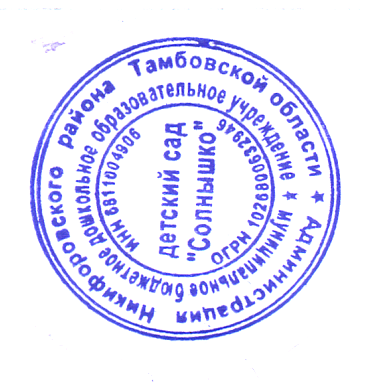 на Общем собрании трудового коллективаМБДОУ д.с. «Солнышко»Протокол № _2_ от _29 декабря 2014 г._ УТВЕРЖДЕНОЗаведующим МБДОУ детский сад «Солнышко»____________/ Шишова Л. С.Приказ № _60_ от _30 января 2015 г._